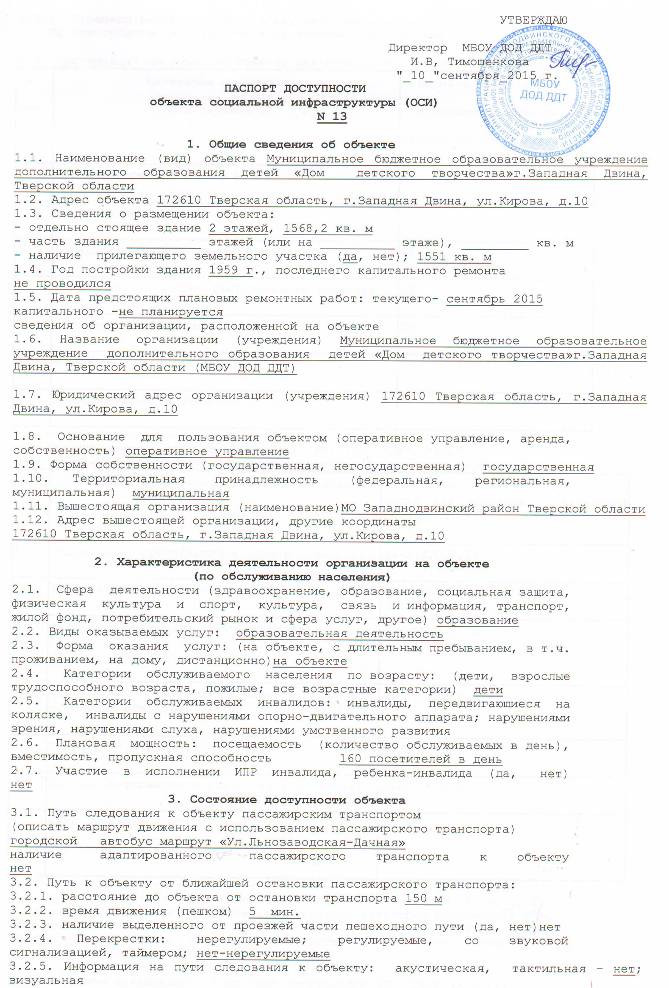 3.2.6. Перепады высоты на пути: есть, нет (описать) нет    Их обустройство для инвалидов на коляске: да, нет нет3.3. Организация доступности объекта для инвалидов - форма обслуживания <*>    --------------------------------    <*> Указывается один из вариантов: "А", "Б", "ДУ", "ВНД".3.4. Состояние доступности основных структурно-функциональных зон    --------------------------------    <**>  Указывается: ДП-В - доступно полностью всем; ДП-И (К, О, С, Г, У)-  доступно  полностью  избирательно  (указать категории инвалидов); ДЧ-В -доступно  частично  всем;  ДЧ-И  (К,  О,  С,  Г,  У)  -  доступно  частичноизбирательно  (указать  категории  инвалидов); ДУ - доступно условно, ВНД -временно недоступно.3.5. Итоговое заключение о состоянии доступности ОСИ: ДЧ-И (К,О,Г,У)___________________________________________________________________________                         4. Управленческое решение4.1. Рекомендации по адаптации основных структурных элементов объекта    --------------------------------    <*>  Указывается  один из вариантов (видов работ): не нуждается; ремонт(текущий,  капитальный);  индивидуальное решение с ТСР; технические решенияневозможны - организация альтернативной формы обслуживания.4.2. Период проведения работ: сентябрь 2015г; лето 2016г.в рамках исполнения  Программа «Доступная среда»                    (указывается наименование документа: программы, плана)4.3. Ожидаемый результат (по состоянию доступности) после выполнения  работпо адаптации Доступность для инвалидов–колясочников части зоны целевого назначенияОценка результата исполнения программы, плана  (по  состоянию  доступности)___________________________________________________________________________4.4. Для принятия решения требуется, не требуется (нужное подчеркнуть):Согласование___________________________________________________________________________Имеется  заключение  уполномоченной  организации  о  состоянии  доступностиобъекта   (наименование   документа  и  выдавшей  его  организации,  дата),прилагается_____________нет______________________________________________________________4.5.   Информация  размещена  (обновлена)  на  Карте  доступности  субъектаРоссийской Федерации дата __________нет_______________________________________                                   (наименование сайта, портала)                             5. Особые отметкиПаспорт сформирован на основании:1. Анкеты (информации об объекте) от "5"сентября 2015 г.2. Акта обследования объекта: N акта __________ от "7" сентября 2015г.3. Решения Комиссии _________________________ от "__" _____________ 20__ г.                                                  3.2.5.   Информация   на   пути   следования   к   объекту:   акустическая,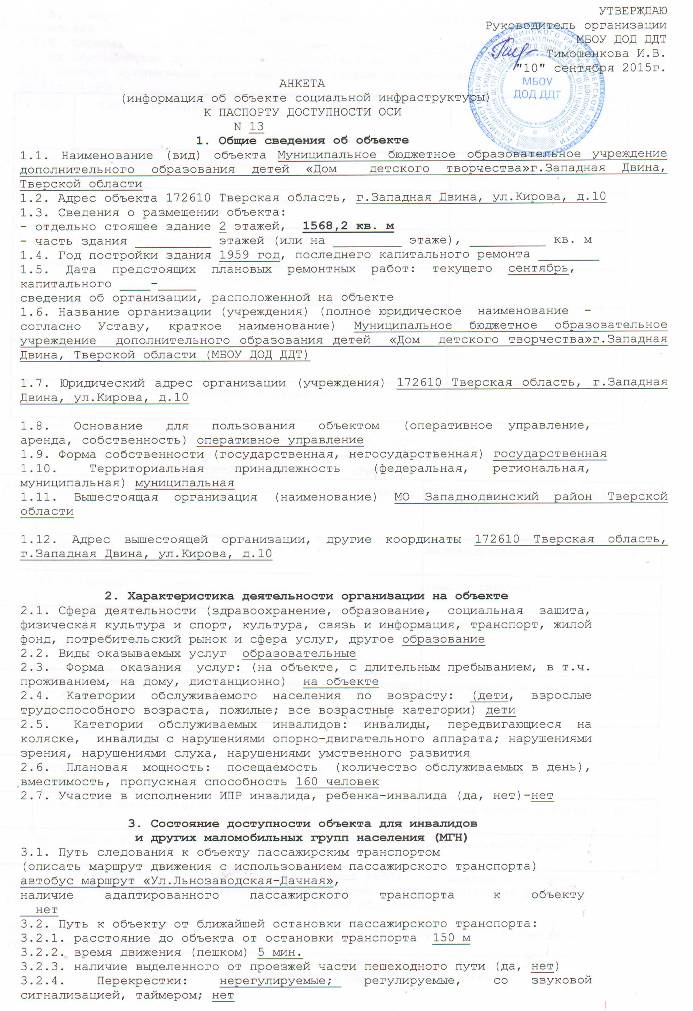 Тактильная – нет ;  -визуальная3.2.6. Перепады высоты на пути: есть, нет (описать ______нет________________)    Их обустройство для инвалидов на коляске: да, нет - нет3.3. Вариант организации доступности ОСИ (формы обслуживания) <*> с  учетомСП 35-101-2001    --------------------------------    <*> Указывается один из вариантов: "А", "Б", "ДУ", "ВНД".       4. Управленческое решение (предложения по адаптации основных                      структурных элементов объекта)    <*>  Указывается  один из вариантов (видов работ): не нуждается; ремонт(текущий,  капитальный);  индивидуальное решение с ТСР; технические решенияневозможны - организация альтернативной формы обслуживания.Размещение    информации   на   Карте   доступности   субъекта   РоссийскойФедерации согласовано _____________________________________________________                        (подпись, Ф.И.О., должность; координаты для связи                             уполномоченного представителя объекта)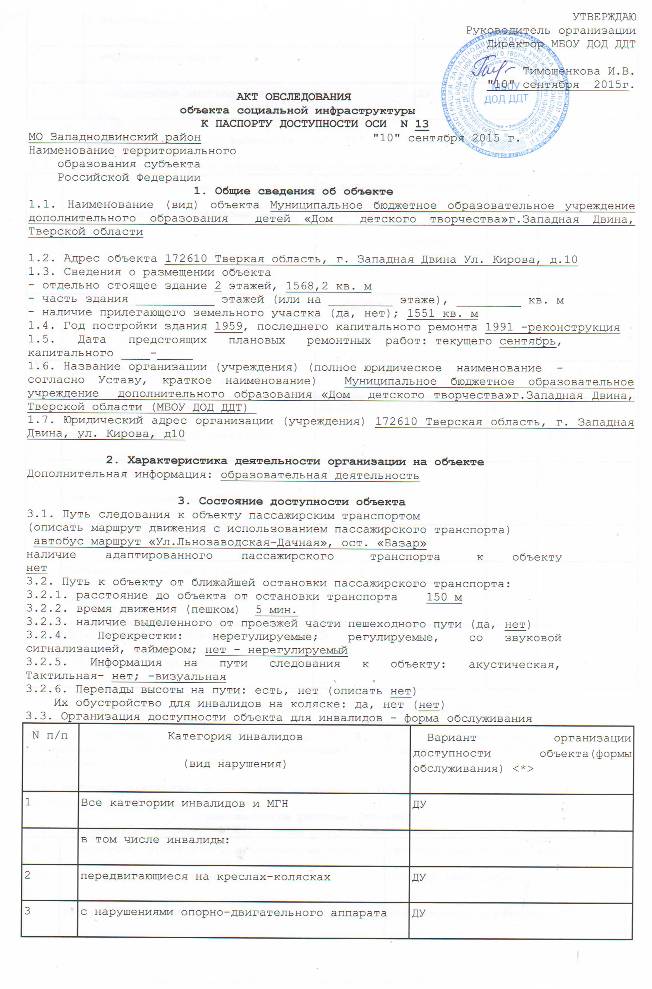     --------------------------------    <*> Указывается один из вариантов: "А", "Б", "ДУ", "ВНД".3.4. Состояние доступности основных структурно-функциональных зон    --------------------------------    <**>  Указывается: ДП-В - доступно полностью всем; ДП-И (К, О, С, Г, У)-  доступно  полностью  избирательно  (указать категории инвалидов); ДЧ-В -доступно  частично  всем;  ДЧ-И  (К,  О,  С,  Г,  У)  -  доступно  частичноизбирательно  (указать  категории  инвалидов); ДУ - доступно условно, ВНД -недоступно.3.5. ИТОГОВОЕ ЗАКЛЮЧЕНИЕ о состоянии доступности ОСИ:Доступно частично избирательно                    4. Управленческое решение (проект)4.1. Рекомендации по адаптации основных структурных элементов объекта:    --------------------------------    <*>  Указывается  один из вариантов (видов работ): не нуждается; ремонт(текущий,  капитальный);  индивидуальное решение с ТСР; технические решенияневозможны - организация альтернативной формы обслуживания.4.2. Период проведения работ: сентябрь 2015г; лето 2016г.в рамках исполнения  Программа «Доступная среда»                    (указывается наименование документа: программы, плана)4.3.  Ожидаемый  результат  (по  состоянию  доступности)  после  выполненияработ по адаптации Доступность для инвалидов–колясочников части зоны целевого назначенияОценка результата исполнения программы, плана  (по  состоянию  доступности)___________________________________________________________________________4.4. Для принятия решения требуется, не требуется (нужное подчеркнуть):4.4.1. согласование на Комиссии ______________________________________________________________________________________________________________________  (наименование  Комиссии по координации деятельности в сфере обеспечения       доступной среды жизнедеятельности для инвалидов и других МГН)4.4.2.  согласование  работ  с  надзорными органами (в сфере проектированияи строительства, архитектуры, охраны памятников, другое - указать)______________________________________________________________________________________________________________________________________________________4.4.3. техническая экспертиза; разработка проектно-сметной документации;4.4.4. согласование с вышестоящей организацией (собственником объекта);4.4.5.  согласование с общественными организациями инвалидов ________________________________________________________________________________________;4.4.6. другое ____________________________________________________________.Имеется  заключение  уполномоченной  организации  о  состоянии  доступностиобъекта   (наименование   документа  и  выдавшей  его  организации,  дата),прилагается____________________________________________________________________________________________________________________________________________________4.7.  Информация  может  быть  размещена  (обновлена)  на Карте доступностисубъекта Российской Федерации ________________________________________________________________________________________________________________________                       (наименование сайта, портала)                             5. Особые отметкиПРИЛОЖЕНИЯ:Результаты обследования:1. Территории, прилегающей к объекту                       на 1 л.2. Входа (входов) в здание                                 на 1 л.3. Путей движения в здании                                 на 1 л.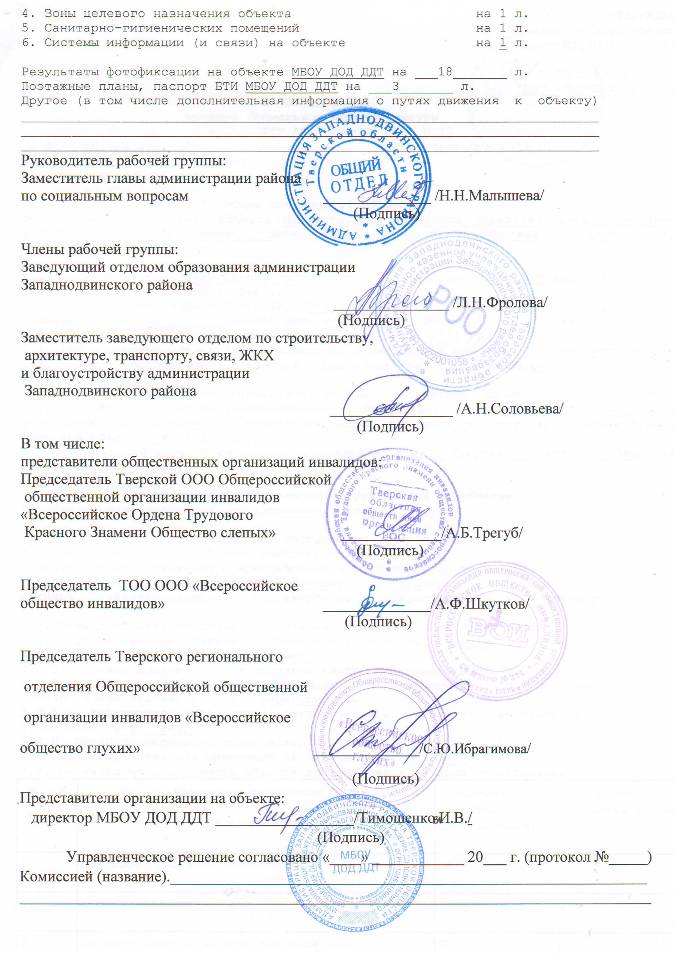 Приложение 1 к Акту обследования ОСИ к паспорту доступности ОСИN   13  от "10" сентября 2015г.I. Результаты обследования:                                          Территории, прилегающей к зданию (участка)    Муниципальное бюджетное образовательное учреждение  дополнительного образования «Дом  детского творчества»г.Западная Двина, Тверской областиТверская область , г. Западная Двина,  ул. Кирова ,д.10Наименование объекта, адресII. Заключение по зоне:--------------------------------<*> Указывается: ДП-В - доступно полностью всем; ДП-И (К, О, С, Г, У) - доступно полностью избирательно (указать категории инвалидов); ДЧ-В - доступно частично всем; ДЧ-И (К, О, С, Г, У) - доступно частично избирательно (указать категории инвалидов); ДУ - доступно условно, ВНД - недоступно. **> Указывается один из вариантов: не нуждается; ремонт (текущий, капитальный); индивидуальное решение с ТСР; технические решения невозможны - организация альтернативной формы обслуживания. Комментарий к заключению: Территория, прилегающая к зданию (участок)доступна частично избирательно.Приложение 2 к Акту обследования ОСИ к паспорту доступности ОСИ  N    13   от  "10 " сентября  2015 г.I. Результаты обследования:                                                                                                                                                                     2. Входа (входов) в здание                                                                                                                                                       Муниципальное бюджетное образовательное учреждение  дополнительного образования «Дом  детского творчества»г.Западная Двина, Тверской области Тверская область, г.Западная Двина, ул.Кирова, д.10 II. Заключение по зоне:--------------------------------<*> Указывается: ДП-В - доступно полностью всем; ДП-И (К, О, С, Г, У) - доступно полностью избирательно (указать категории инвалидов); ДЧ-В - доступно частично всем; ДЧ-И (К, О, С, Г, У) - доступно частично избирательно (указать категории инвалидов); ДУ - доступно условно, ВНД - недоступно.<**> Указывается один из вариантов: не нуждается; ремонт (текущий, капитальный); индивидуальное решение с ТСР; технические решения невозможны - организация альтернативной формы обслуживания.Комментарий к заключению: Входная группа доступна частично избирательно для К,О,У; доступна условно С,ГПриложение 3 к Акту обследования ОСИ к паспорту доступности ОСИ                                                                                                                                                N    1 3  от  "10 " сентября  2015 г.                                                                                                                                                                        I. Результаты обследования:                                                                                                                                                                    3. Пути (путей) движения внутри здания  (в т.ч. путей эвакуации)                                                                               Муниципальное бюджетное образовательное учреждение  дополнительного образования «Дом  детского творчества»г.Западная Двина, Тверской области  Тверская область, г.Западная Двина, ул.Кирова, д.10II. Заключение по зоне:<*> Указывается: ДП-В - доступно полностью всем; ДП-И (К, О, С, Г, У) - доступно полностью избирательно (указать категории инвалидов); ДЧ-В - доступно частично всем; ДЧ-И (К, О, С, Г, У) - доступно частично избирательно (указать категории инвалидов); ДУ - доступно условно, ВНД - недоступно.<**>Указывается один из вариантов: не нуждается; ремонт (текущий, капитальный); индивидуальное решение с ТСР; технические решения невозможны - организация альтернативной формы обслуживания. Комментарий к заключению: путь движения внутри здания доступен частично избирательно (К,О,У), доступен условно (С,Г) Приложение 4 к Акту обследования ОСИ к паспорту доступности ОСИN    13   от  "10 " сентября  2015 г.I. Результаты обследования:                                                                                                                                                                   4. Зоны целевого назначения здания (целевого посещения объекта)                                                                                   Вариант I - зона обслуживания инвалидов                                                                                                                  Муниципальное бюджетное образовательное учреждение  дополнительного образования «Дом  детского творчества»г.Западная Двина, Тверской области  Тверская область, г.Западная Двина, ул.Кирова, д.10II. Заключение по зоне:<*> Указывается: ДП-В - доступно полностью всем; ДП-И (К, О, С, Г, У) - доступно полностью избирательно (указать категории инвалидов); ДЧ-В - доступно частично всем; ДЧ-И (К, О, С, Г, У) - доступно частично избирательно (указать категории инвалидов); ДУ - доступно условно, ВНД - недоступно. <**> Указывается один из вариантов: не нуждается; ремонт (текущий, капитальный); индивидуальное решение с ТСР; технические решения невозможны - организация альтернативной формы обслуживания. Комментарий к заключению:  зоны целевого назначения здания доступны частично избирательно (О,Г,У)Приложение 5 к Акту обследования ОСИ к паспорту доступности ОСИN    13   от  "10 " сентября  2015 г.I. Результаты обследования:                                                                                                                                                                5. Санитарно-гигиенических помещений.                                                                                                                   Муниципальное бюджетное образовательное учреждение  дополнительного образования «Дом  детского творчества»г.Западная Двина, Тверской области  Тверская область, г.Западная Двина, ул.Кирова, д.10                       II Заключение по зоне:* указывается: ДП-В - доступно полностью всем; ДП-И (К, О, С, Г, У) – доступно полностью избирательно (указать категории инвалидов); ДЧ-В - доступно частично всем; ДЧ-И (К, О, С, Г, У) – доступно частично избирательно (указать категории инвалидов); ДУ - доступно условно, ВНД - недоступно**указывается один из вариантов: не нуждается; ремонт (текущий, капитальный); индивидуальное решение с ТСР; технические решения невозможны – организация альтернативной формы обслуживанияКомментарий к заключению: санитарно-гигиенические помещения для инвалидов доступны частично избирательно (О, Г,У)Приложение 6к Акту обследования ОСИк паспорту доступности ОСИN    13   от  "10 " сентября  2015 г.I. Результаты обследования:6. Системы информации на объекте.Муниципальное бюджетное образовательное учреждение  дополнительного образования «Дом  детского творчества»г.Западная Двина, Тверской областиТверская область, г.Западная Двина, ул.Кирова, д.10II Заключение по зоне:* указывается: ДП-В - доступно полностью всем; ДП-И (К, О, С, Г, У) – доступно полностью избирательно (указать категории инвалидов); ДЧ-В - доступно частично всем; ДЧ-И (К, О, С, Г, У) – доступно частично избирательно (указать категории инвалидов); ДУ - доступно условно, ВНД - недоступно**указывается один из вариантов: не нуждается; ремонт (текущий, капитальный); индивидуальное решение с ТСР; технические решения невозможны – организация альтернативной формы обслуживанияКомментарий к заключению: система информации (визуальные средства) на объекте доступна частично всем N п/п            Категория инвалидов                           (вид нарушения)                 Вариант организации     доступности объекта   (формы обслуживания) <*>1  Все категории инвалидов и МГН               ДУв том числе инвалиды:                       2  передвигающиеся на креслах-колясках         ДУ3  с нарушениями опорно-двигательного аппарата ДУ4  с нарушениями зрения                        ДУ5  с нарушениями слуха                         ДУ6  с нарушениями умственного развития          ДУ N п/п Основные структурно-функциональные зоны   Состояние доступности, в   том числе для основных   категорий инвалидов <**>1  Территория, прилегающая к зданию (участок)ДЧ-И(К,О,Г,У)2  Вход (входы) в здание                     ДЧ-И(К,О,У)ДУ (С,Г)3  Путь (пути) движения внутри здания        (в т.ч. пути эвакуации)                   ДЧ-И(К,О,У) ДУ (С,Г)4  Зона целевого назначения здания           (целевого посещения объекта)              ДЧ-И(О,Г,У)5  Санитарно-гигиенические помещения         ДЧ-И(О,Г,У)6  Система информации и связи (на всех зонах)ДЧ-И (К,О,У)7  Пути движения к объекту                   (от остановки транспорта)                 ДУ N п/п  Основные структурно-функциональные зоны                    объекта                  Рекомендации по адаптацииобъекта (вид работы) <*>1  Территория, прилегающая к зданию (участок) Индивидуальное решение с ТСР2  Вход (входы) в здание                      Ремонт текущий3  Путь (пути) движения внутри здания         (в т.ч. пути эвакуации)                    Индивидуальное решение с ТСР4  Зона целевого назначения здания            (целевого посещения объекта)               Индивидуальное решение с ТСР5  Санитарно-гигиенические помещения          Индивидуальное решение с ТСР6  Система информации на объекте              (на всех зонах)                            Индивидуальное решение с ТСР7  Пути движения к объекту                    (от остановки транспорта)                  Индивидуальное решение с ТСР8  Все зоны и участки                         Индивидуальное решение с ТСР N п/пКатегория инвалидов         (вид нарушения) Вариант организации   доступности объекта 1  Все категории инвалидов и МГН                  ДУ             в том числе инвалиды:             2  передвигающиеся на креслах-колясках           ДУ3  с нарушениями опорно-двигательного аппарата    ДУ4  с нарушениями зрения                           ДУ5  с нарушениями слуха                            ДУ6  с нарушениями умственного развития             ДУ Nп/п  Основные структурно-функциональные зоны объекта  Рекомендации по адаптации объекта вид работы) <*>1  Территория, прилегающая к зданию (участок)        Индивидуальное решение с ТСР2  Вход (входы) в здание                              Ремонт текущий3  Путь (пути) движения внутри здания (в т.ч. пути  эвакуации)                                       Индивидуальное решение с ТСР4  Зона целевого назначения (целевого посещения объекта)                                           Индивидуальное решение с ТСР5  Санитарно-гигиенические помещения                  Индивидуальное решение с ТСР6  Система информации на объекте (на всех зонах)      Индивидуальное решение с ТСР7  Пути движения к объекту (от остановки транспорта)  Индивидуальное решение с ТСР8  Все зоны и участки                                 Индивидуальное решение с ТСР4  с нарушениями зрения                        ДУ5  с нарушениями слуха                         ДУ6  с нарушениями умственного развития          ДУ N п/п            Основные     структурно-функциональные зоны  Состояние доступности,   в том числе для    основных категорий    инвалидов <**> Приложение  Приложение  N п/п            Основные     структурно-функциональные зоны  Состояние доступности,   в том числе для    основных категорий    инвалидов <**>N на планеN фото1  Территория, прилегающая к зданию (участок)                        ДЧ-И(К, О, Г, У)11,9,102  Вход (входы) в здание            ДЧ-И(К,О,У)ДУ (С,Г)22,11,12,203  Путь (пути) движения внутри      здания (в т.ч. пути эвакуации)   ДЧ-И(К,О,У)ДУ (С,Г)33,4,5,13,14,16,21,234  Зона целевого назначения здания  (целевого посещения объекта)     ДЧ-И(О,Г,У)46,7,245  Санитарно-гигиенические помещенияДЧ-И(О,Г,У)58,15,17,18,196  Система информации и связи       (на всех зонах)                  ДЧ-И (К,О,У)227  Пути движения к объекту          (от остановки транспорта)        ДУ N п/п  Основные структурно-функциональные зоны                    объекта                  Рекомендации по адаптацииобъекта (вид работы) <*>1  Территория, прилегающая к зданию (участок) Индивидуальное решение с ТСР2  Вход (входы) в здание                      Ремонт текущий3  Путь (пути) движения внутри здания (в т.ч. пути эвакуации)                            Индивидуальное решение с ТСР4  Зона целевого назначения здания (целевого  посещения объекта)                         Индивидуальное решение с ТСР5  Санитарно-гигиенические помещения          Индивидуальное решение с ТСР6  Система информации на объекте (на всех зонах)                                     Индивидуальное решение с ТСР7  Пути движения к объекту (от остановки      транспорта)                                Индивидуальное решение с ТСР8  Все зоны и участки                          N п/пНаименование функционально-планировочного элемента    Наличие элементаНаличие элементаНаличие элемента   Выявленные      нарушения      и замечания      Выявленные      нарушения      и замечания    Работы по  адаптации  объектов   Работы по  адаптации  объектов   N п/пНаименование функционально-планировочного элемента    есть/ нет N на плане N  фотоСодержание Значимодля инвалида (категория) Содержание Виды работ1.1Вход (входы) на территорию есть 11,9,10Не соотв. нормам СНиПвсеПриведение в соответствие с нормами СНиП1.2Путь (пути) движения на территории                 есть 19,10Не соотв. нормам СНиПвсеПриведение в соотв.с нормами СНиП1.3Лестница (наружная)        нет1.4Пандус (наружный)          нет1.5Автостоянка и парковка     нетОБЩИЕ требования к зоне    Наименование структурно-функциональной зоны        Состояние   доступности <*>  (к пункту 3.4Акта обследования  ОСИ)       ПриложениеПриложение  Рекомендации по   адаптации (вид      работы) <**> к пункту 4.1 Акта  обследования ОСИ  Наименование структурно-функциональной зоны        Состояние   доступности <*>  (к пункту 3.4Акта обследования  ОСИ)       N на плане N фото  Рекомендации по   адаптации (вид      работы) <**> к пункту 4.1 Акта  обследования ОСИ  Территория, рилегающая к зданию (участок)ДЧ-И(К, О, Г, У)11,9,10Индивидуальное решение с ТСР N п/пНаименование функционально-планировочного элемента    Наличие элементаНаличие элементаНаличие элемента   Выявленные     нарушения     и замечания      Выявленные     нарушения     и замечания    Работы по  адаптации  объектов   Работы по  адаптации  объектов   N п/пНаименование функционально-планировочного элемента    есть/ нет N на плане N  фотоСодержание Значимо  для инвалида (категория) Содержание Виды работ2.1Лестница (наружная)        есть11,20Запасной вход не соответствует нормам СНиПвсеПриведение в соответствие с нормами СНиП2.2Пандус (наружный)          есть11все2.3Входная площадка (перед    дверью)                    есть11,20Запасной вход не соответствует нормам СНиПвсеПриведение в соответствие с нормами СНиП2.4Дверь (входная)            есть 211,20Запасной вход не соответствует нормам СНиПвсеПриведение в соответствие с нормами СНиП2.5Тамбур                     есть 212всеОБЩИЕ требования к зоне    Наименование структурно-функциональной зоны         Состояние   доступности <*>  (к пункту 3.4Акта обследования  ОСИ)       ПриложениеПриложение  Рекомендации по   адаптации (вид     работы) <**> к  пункту 4.1 Акта  обследования ОСИ  Наименование структурно-функциональной зоны         Состояние   доступности <*>  (к пункту 3.4Акта обследования  ОСИ)       N на плане N  фото  Рекомендации по   адаптации (вид     работы) <**> к  пункту 4.1 Акта  обследования ОСИ  Входная группаДЧ-И(К,О,У)ДУ (С,Г)211,12,20Ремонт текущий; индивидуальное решение с ТСР N п/пНаименование функционально-планировочного элемента    Наличие элементаНаличие элементаНаличие элемента   Выявленные      нарушения   и замечания      Выявленные      нарушения   и замечания    Работы по  адаптации   объектов   Работы по  адаптации   объектов   N п/пНаименование функционально-планировочного элемента    есть/ нет N на плане N фотоСодержание Значимо для инвалида (категория) Содержание Виды работ3.1Коридор (вестибюль, зона ожидания, галерея, балкон) есть 31А,1Б3,13,16Не соотв. нормам СНиПвсеПриведение в соотв.с нормами СНиП3.2Лестница (внутри здания)   есть 31А,1Б 14Не соотв. нормам СНиПвсеПриведение в соотв.с нормами СНиП3.3Пандус (внутри здания)     нет3.4Лифт пассажирский (или подъемник)                нет3.5Дверь                      есть 31А,1Б, 25Не соотв. нормам СНиПвсеПриведение в соотв.с нормами СНиП3.6Пути эвакуации (в т.ч. зоны безопасности)              есть1А,1Б 31А,1Б 4,5,20,21,23Не соотв. нормам СНиПвсеПриведение в соотв. с нормами СНиПОБЩИЕ требования к зоне    Наименование структурно-функциональной зоны      Состояние  доступности <*>  (к пункту 3.4Акта обследования  ОСИ)      ПриложениеПриложение   Рекомендации     по адаптации    (вид работы) <**> к пункту 4.1 Акта обследования ОСИ Наименование структурно-функциональной зоны      Состояние  доступности <*>  (к пункту 3.4Акта обследования  ОСИ)      N на плане N  фото   Рекомендации     по адаптации    (вид работы) <**> к пункту 4.1 Акта обследования ОСИ Путь (пути) движения внутри здания (в т.ч. путем эвакуации)ДЧ-И(К,О,У)ДУ (С,Г)31А,1Б,3,4,5,13,14,16,21,23Индивидуальное решение с ТСР N п/пНаименование функционально-планировочного элемента    Наличие элементаНаличие элементаНаличие элемента   Выявленные     нарушения     и замечания      Выявленные     нарушения     и замечания    Работы по  адаптации  объектов   Работы по  адаптации  объектов   N п/пНаименование функционально-планировочного элемента    есть/ нет N на плане N фотоСодержание Значимо  для инвалида (категория)Содержание Виды работ4.1Кабинетная форма           обслуживания               есть 41А,1Б,6,7,24Не соответствует нормам СНиП всеПриведение в соотв. с нормами СНиП4.2Зальная форма обслуживания есть 41А,1Б,6Не соответствует нормам СНиП всеПриведение в соотв. с нормами СНиП4.3Прилавочная форма обслуживания               нет4.4Форма обслуживания с  перемещением по маршруту   нет4.5Кабина индивидуального  обслуживания               нетОБЩИЕ требования к зоне    Наименование структурно-функциональной зоны         Состояние   доступности <*>  (к пункту 3.4Акта обследования  ОСИ)       ПриложениеПриложение   Рекомендации    по адаптации   (вид работы) <**> к пункту 4.1 Акта  обследования ОСИ  Наименование структурно-функциональной зоны         Состояние   доступности <*>  (к пункту 3.4Акта обследования  ОСИ)       N на плане N фото   Рекомендации    по адаптации   (вид работы) <**> к пункту 4.1 Акта  обследования ОСИ  1.Зона целевого назначенияДЧ-И(О,Г,У) 41А,1Б,6,7,24Индивидуальное решение с ТСР№п/пНаименование функционально-планировочного элементаНаличие элементаНаличие элементаНаличие элементаВыявленные нарушенияи замечанияВыявленные нарушенияи замечанияРаботы по адаптации объектовРаботы по адаптации объектов№п/пНаименование функционально-планировочного элементаесть/ нет№ наплане№ фотоСодержаниеЗначимо для инвалида (катего-рия)СодержаниеВиды работ5.1Туалетная комнатаесть51А,1Б, 8,17,18,19Не соответствует нормам СНиПвсеПриведение в соответствие с нормами СНиП5.2Душевая/ ванная комнатанет5.3Бытовая комната (гардеробная)есть15Не соответствует нормам СНиПвсеПриведение в соответствие с нормами СНиПОБЩИЕ требования к зонеНаименованиеструктурно-функциональной зоныСостояние доступности*(к пункту 3.4 Акта обследования ОСИ)ПриложениеПриложениеРекомендации по адаптации(вид работы)**к пункту 4.1 Акта обследования ОСИНаименованиеструктурно-функциональной зоныСостояние доступности*(к пункту 3.4 Акта обследования ОСИ)№ на плане№ фотоРекомендации по адаптации(вид работы)**к пункту 4.1 Акта обследования ОСИСанитарно-гигиенические помещенияДЧ-И(О,Г,У)51А,1Б,8,15,17,18,19Индивидуальное решение с ТСР№п/пНаименование функционально-планировочного элементаНаличие элементаНаличие элементаНаличие элементаВыявленные нарушенияи замечанияВыявленные нарушенияи замечанияРаботы по адаптации объектовРаботы по адаптации объектов№п/пНаименование функционально-планировочного элементаесть/ нет№ наплане№ фотоСодержаниеЗначимо для инвалида (катего-рия)СодержаниеВиды работ6.1Визуальные средстваесть22Недостаточность средстввсе6.2Акустические средстванетОтсутствие средстввсеИндивидуальное решение с ТСР(акустические средства)6.3Тактильные средстванетОтсутствие средстввсеИндивидуальное решение с ТСР(тактильные средства)ОБЩИЕ требования к зонеНаименованиеструктурно-функциональной зоныСостояние доступности*(к пункту 3.4 Акта обследования ОСИ)ПриложениеПриложениеРекомендации по адаптации(вид работы)**к пункту 4.1 Акта обследования ОСИНаименованиеструктурно-функциональной зоныСостояние доступности*(к пункту 3.4 Акта обследования ОСИ)№ на плане№фотоРекомендации по адаптации(вид работы)**к пункту 4.1 Акта обследования ОСИСистемы информации на объектеДЧ-И (К,О,У)22Индивидуальное решение с ТСР